                                                     GLASBENA UMETNOST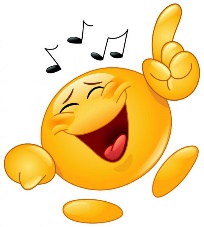 PETJE POZNANIH PESMI. 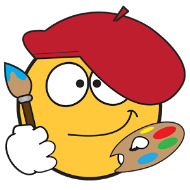                                                       LIKOVNA UMETNOSTPROSTO SLIKANJE (SLIKANJE PO ŽELJI UČENCA).NA LIST PAPIRJA NASLIKAJ SLIKO.     MOTIV, VELIKOST PAPIRJA, TEHNIKO SLIKANJA IN LIKOVNE PRIPOMOČKE IZBERI SAM.  ŽELIM TI SPROŠČENO SLIKANJE IN PREPUSTI SE DOMIŠLJIJI.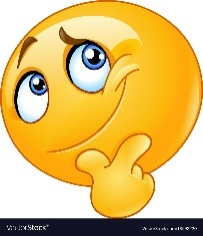                            ŠPORT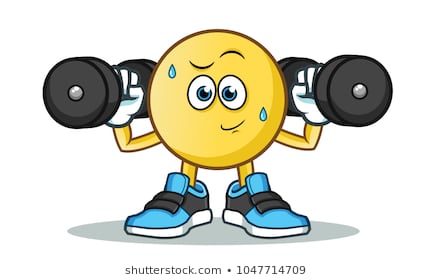 POMEMBNO! PRED VSAKO VADBO SE MORAMO NAJPREJ OGRETI.OGREVANJE: TEK NA MESTU (2min)VADBA: ŠPORTNA ABECEDANAVODILA: NAREDI GIBALNE VAJE ZA VSAKO ČRKO SVOJEGA IMENA IN PRIIMKA. NASLEDNJI DAN  SESTAVI  DRUGE BESEDE ALI POVEDI IN IZPELJI VAJE. NA DAN NAREDI OKOLI 15 RAZLIČNIH VAJ. PRIMER POVEDI: DANES JE SONČEN DAN.RAD JEM JUHO IN ŠMORN.RAD IMEJ ŽIVALI.ČRV JE MAJHNA ŽIVAL… K IGRI  POVABI TUDI DRUŽINSKE ČLANE. 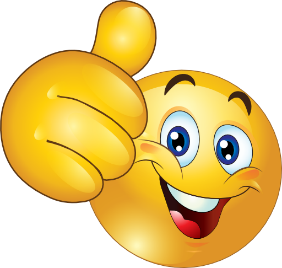 A10X TREBUŠNJAKI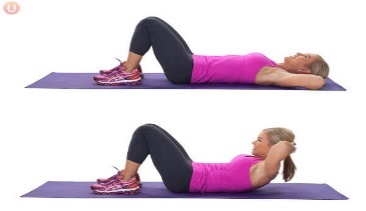 BSEDIŠ, TRUP SUKAŠ V DESNO IN LEVO. (10X)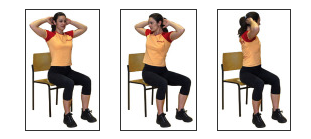 CLEŽIŠ NA TREBUHU, ISTOČASNO DVIGUJEŠ IZTEGNENE ROKE IN NOGE. (10X)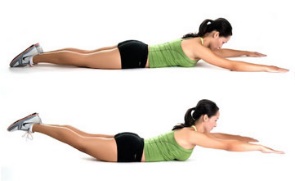 ČLEŽIŠ NA HRBTU. NOGI IZTEGNEŠ IN JU DVIGNEŠ RAHLO OD TAL. STRIŽEŠ Z NOGAMI. (10X)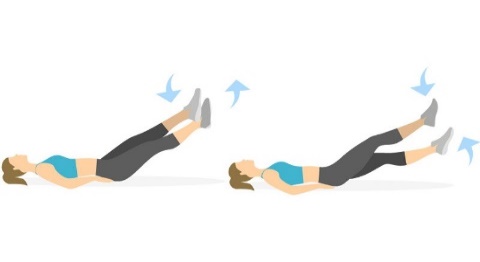 DVISOKI POSKOKI V ZRAK (10X)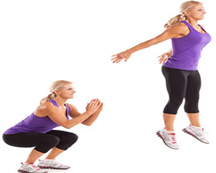 EVAJA »MAČKA« (10X)(Postavimo se na vse štiri, kolena so v širini bokov, roke so pravokotno na tla pod nami, prsti na rokah močno razširjeni, gledamo v tla. GLOBOKO VDIHNEŠ IN USLOČIŠ HRBET, GLAVO DVIGNEŠ.)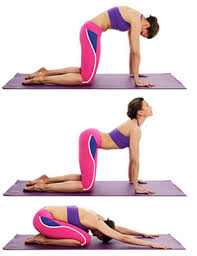 F»VOZIŠ« KOLO (30sek) SEDIŠ. IZMENIČNO KRČIŠ IN IZTEGUJEŠ NOGI.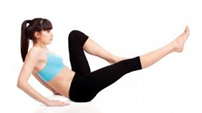 GHOPSANJE NA MESTU (30 sek – 1min)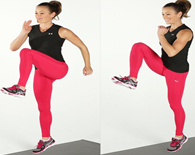 HDVIGOVANJE IZTEGNJENIH NOG (10X)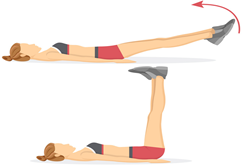 IPOČEPI (10X)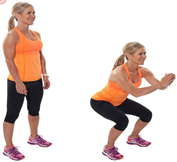 JŽABJI POSKOKI (10X)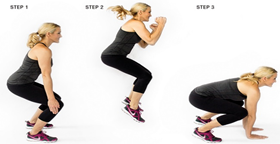 KPOSKOKI NA »ZVEZDO«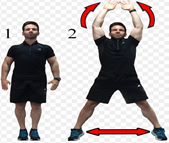 LSKOKI PO DESNI NOGI (10X)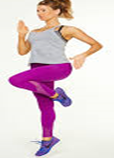 MSKOKI PO LEVI NOGI (10X)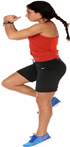 NHOJA V POČEPU (30 sek)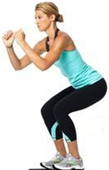 OIZPADNI KORAK - 5X Z VSAKO NOGO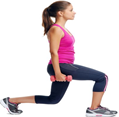 PDESKA (30 sek) (PAZI NA RAVEN HRBET)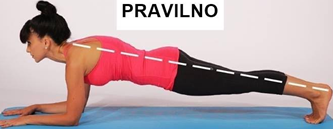 RHOJA PO VSEH ŠTIRIH (30 sek)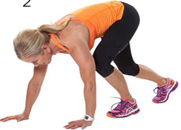 SPLAVANJE (10X)LEŽIŠ NA TREBUHU. ROKE IN NOGE SO IZTEGNJENE.  DVIGNEŠ DESNO ROKO TER LEVO NOGO, POLOŽAJ ZADRŽIŠ 2sek IN POČASI SPROSTIŠ. PONOVIŠ ŠE Z LEVO ROKO IN DESNO NOGO. IZMENIČNO DVIGUJEŠ IN SPROŠČAŠ. Hitrost gibov lahko stopnjuješ.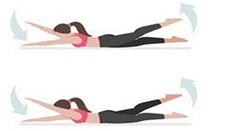 ŠSTOJA NA LOPATICAH – SVEČA (30sek)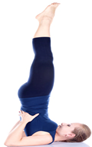 TDVIG NASPROTNE NOGE in ROKE V ZRAK (10X)SI NA VSEH ŠTIRIH, S KOLENI POD BOKI IN DLANMI POD RAMENI.  ISTOČASNO DVIGNEŠ IZTEGNJENO LEVO ROKO IN IZTEGNJENO DESNO NOGO. PONOVIŠ ŠE Z DRUGO ROKO IN NOGO.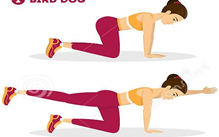 UZAMAH Z NOGO NAZAJ (10X – Z VSAKO NOGO)POSTAVIŠ SE NA VSE ŠTIRI (NA KOLENA IN NA DLANI) IN DVIGUJEŠ IZTEGNJENO NOGO. ENAKO NAREDIŠ ŠE Z DRUGO NOGO. 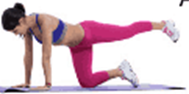 VSTREŠICA (POLOŽAJ ZADRŽI 30 sek)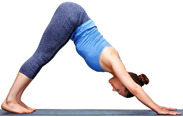 ZIZMENIČNI ODKLONI V LEVO IN DESNO STRAN (10X)STOJIŠ RAZKORAČENO, ROKE SO ODROČENE.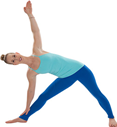 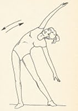 ŽHITRI TEK NA MESTU (30sek)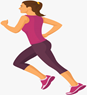 